Chatelherault Primary School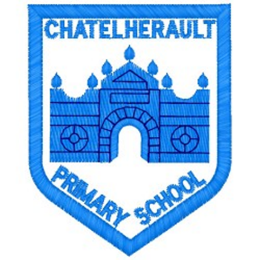 Pupil GroupsGroup: Literacy Ambassadors Date: 22/10/22Minute Taker: Mrs LochheadPoints from previous meeting:Three pupils went to visit Hamilton Library and met with Elaine to get some ideas for our library revamp. We took some ideas about how to label books and how our library should be laid out. Main discussion points from today:Created “Ask me what I’m reading lanyards” which will be distributed to all classes to promote reading for pleasure. We looked at things we would like to order for classroom libraries and the main school library.Started sticking a lending label in the new books so that the school library is ready to lend shortly. There have been two author live session one for the infants and one for the senior classes. Mrs Lochhead has emailed the link to the relevant teachers.A class timetable was created for the library by Mrs McCreadie. Class reading share time at assembly started with room 14, this is going well and all classes will take part. Focus Article:Including the Article number and the descriptionArticle 12 – You have the right to give your opinion, and for adults to listen and take it seriously.Action Points: Look for electronic scanners for library lending.Create two wall display in the library, possibly BookFlixContinue to label all books and check that the lending tag is the front cover.